FOTOGRAFIROMAMOR@GMAIL.COM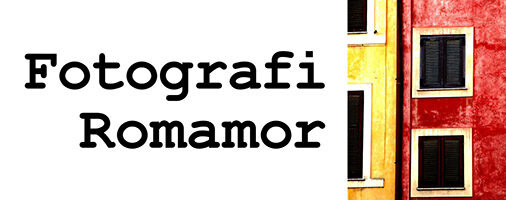 fotografiromamor.altervista.orgwww.facebook.com/groups/fotografiromamorwww.instagram.com/fotografiromamorIl/La sottoscritto/anome 	cognome 	nato/a a 	_ __il 	_ __residente in 	 n. 	CAP 	 città 	( 	 )	telefono 	e-mail 	chiede di aderire all’Associazione Culturale Fotografica “Fotografi Romamor” in qualità di socio ordinario.Conferma di avere preso visione dello Statuto e di condividere le finalità dell’Associazione, pertanto versa la quota associativa annuale prevista di € ___. Autorizza, inoltre, ai sensi del D.L.196/2003, il trattamento dei dati personali qui o altrove dichiarati, esclusivamente per lo svolgimento e la gestione delle attività legate agli scopi dell’Associazione, senza possibilità di trasferimento a terzi dei dati medesimi,DICHIARA E SOTTOSCRIVE1. Di essere pienamente consapevole degli eventuali rischi corsi durante lo svolgimento delle attività associative.2. Di essere pienamente consapevole che la propria partecipazione alle attività è volontaria, così come è strettamente volontaria e facoltativa ogni azione compiuta durante lo svolgimento delle attività.3. Di assumersi la responsabilità a titolo personale per le conseguenze che dovessero derivare da suddette azioni, sia civilmente che penalmente. In conseguenza di quanto sopra, la/il sottoscritta/o intende assolvere con la presente l’associazione ed i suoi organi direttivi dalle responsabilità che in ogni modo dovessero sorgere in conseguenza della sua partecipazione alle attività per qualsiasi danno subisse alla propria persona o arrecasse a terzi nello svolgimento delle stesse.4. Autorizza la pubblicazione e la diffusione di foto (con la propria immagine) effettuate durante le attività associative. La presente autorizzazione viene concessa in piena libertà ed autonomia senza condizioni o riserve e a titolo completamente gratuito.Roma, lì 	_______________________                               Firma 	_______	                                                        